          РЕПУБЛИКА СРБИЈА   МИНИСТАРСТВО ФИНАНСИЈА              ПОРЕСКА УПРАВА   Сектор за материјалне ресурсе Број: 000-404-01-00-00291-3/2022-2200         Датум: 11. 04.2022. године                      КрагујевацКОНКУРСНA ДОКУМЕНТАЦИЈАЗА НАБАВКУ ДОБАРА -ЗАКУПА ПОСЛОВНОГ ПРОСТОРА У ЧАЧКУ ЗА ПОТРЕБЕ ПОРЕСКЕ УПРАВЕ  ФИЛИЈАЛЕ  ЧАЧАКУ ПОСТУПКУ НАБАВКЕ НА КОЈЕ СЕ ЗАКОН НЕ ПРИМЕЊУЈЕ                                            НАБАВКА број:  000-404-01-00291 /2022-2200ОПШТИ ПОДАЦИ О НАБАВЦИ1. Подаци о наручиоцу: Министарство финансија, Пореска управа Саве Машковића бр:3-5,Београд Интернет страница: www.purs.gov.rs.2. Предмет набавке: Предмет набавке бр. НЗНП 000-404-01-00291/2022-2200 је набавка добара - закуп (пословног и архивског простора)  за потребе обављања делатности  Пореске управе Филијале Чачак3. Циљ поступка:  Поступак се спроводи ради закључивања уговора о закупу пословног простора.4. Контакт (лице или служба): Драгана Јовановић, е-mail адреса:dragana.jovanovic01@purs.gov.rs телефон број 034/332-935.ОПИС ПРЕДМЕТА НАБАВКЕ,ТЕХНИЧКЕ СПЕЦИФИКАЦИЈЕ И УСЛОВИ	Предмет набавке је закуп пословног ( канцеларијског и архивског  простора)   за потребе Пореске управе Филијале Чачак за период од 17.06.2022. године до 16.06.2024. године, за смештај опреме и рад запослених ради обављања регистроване делатности наручиоца, на временски период од 24 месеца.            Пословни - канцеларијски простор се закупљује у површини од 130 м2 до 150 м2 и треба да се састоји од најмање 5 посебних канцеларија, затим простор треба да садржи ходник који води до улаза у канцеларијски простор и посебно одвојени мушки и женски санитарни чвор. Пословни простор треба да се налази у објекту који је чврсте конструкције, да је заштићен од продора подземних и надземних вода, да је сув, прозрачан и осветљен (да има прозоре), окречен и без канцеларијског намештаја (ненамештен). На поду треба да буду постављене плочице, ламинат или нека друга адекватна подлога. Опремање простора врши Пореска управа.Пословни простор( канцеларијски и архивски)  који је предмет закупа мора да задовољава све услове прописане одредбама Закона о заштити од пожара („Сл.гласник РС“ бр. 111/09, 20/15,87/2018- др.закони) .Услови које треба да испуни пословни простор који је предмет закупа:пословни простор треба да буде изграђен од чврстог материјала;да има посебан улаз у простор;да је под сачињен од плочица, ламината или друге адекватне подлоге; да има грејање (централно или индивидуално на струју, чврсто гориво и слично);да има канцеларије без канцеларијског намештаја ( неопремљен);пословни простор не мора да буде окречен;да има електричну инсталацију, водоводну инсталацију, комуникациону мрежу за рачунарску опрему, телекомуникациону мрежу са изведеним прикључцима, да има хидрантску инсталацију изведену према важећим прописима; да има посебан струјомер; да има најмање 3 струјне утичнице, по канцеларији;да има минимум 3 рачунарско комуникационе струјне утичнице, по радном месту; да има комуникациону мрежу са по 2 утичнице по радном месту;једно рачунарско радно место одговара 4 м2 од површине канцеларије;телефонски развод са засебном или дељеном телефонском инфраструктуром и централом;телефонски прикључак – телефонска парица која технички подржава излаз на спољну мрежу и мрежу Пореске управе.   Простор треба да се налази у непосредној близини зграде Пореске управе Филијале Чачак, која се налази на адреси Градско шеталиште бр 22 у Чачку, а највише у кругу удаљености до 300 м.Архивски простор који се закупљује у површини од 30 м2 до 50 м2 простора, треба да се налази у објекту који је чврсте конструкције, изграђен од незапаљивог или тешко запаљивог материјала, да је заштићен од продора подземних и надземних вода, да је сув, прозрачан и заштићен од директног деловања сунчеве светлости, такође мора да буде и заштићен од приступа неовлашћених особа, односно да има посебан улаз који се закључава. Подови од бетона, плочица или друге адекватне подлоге, на стакленим површинама (прозори и друго, са решеткама и другом врстом заштите). Простор треба да се налази у непосредној близини зграде Пореске управе Филијале Чачак, која се налази на адреси Градско шеталиште бр 22 у Чачку који је  а највише у кругу удаљености до 300 м. Архивски простор који се закупљује не треба да буде опремљен за смештај архиве, што значи без архивских полица.  Опремање простора врши Пореска управа.Oбавезно постојање адекватне електроинсталације (сијалица са заштитом, најмање једна утичница са уземљењем за коришћење електричне енергије. Постојање санитарног чвора. Oбавезно је да канцеларијски и архивски простор буду на истој адреси.УСЛОВИ ЗА УЧЕШЋЕ У ПОСТУПКУ НАБАВКЕ И                               УПУТСТВО ПОНУЂАЧИМА КАКО ДА САЧИНЕ ПОНУДУПОДАЦИ О ЈЕЗИКУ НА КОЈЕМ ПОНУДА МОРА ДА БУДЕ САСТАВЉЕНА            Понуђач подноси понуду на српском језику. Сви обрасци, изјаве и документи који се достављају уз понуду морају бити на српском језику. Уколико су документи изворно на страном језику, морају бити преведени на српски језик, али не морају бити преведени од стране овлашћеног судског тумача.НАЧИН НА КОЈИ ПОНУДА МОРА ДА БУДЕ САЧИЊЕНАПонуђач понуду подноси непосредно или путем поште у затвореној коверти или кутији, затворену на начин да се приликом отварања понуда може са сигурношћу утврдити да се први пут отвара. 	На полеђини коверте или на кутији навести назив и адресу понуђача и контакт особу. 	Понуда мора да садржи:	-  образац понуде	- доказ о праву својине пословног простора - извод из листа непокретности или други документ на основу кога се доказује право својине, или друго право на основу кога понуђач може непокретност издати у закуп.МЕСТО И ВРЕМЕ ЗА ДОСТАВЉАЊЕ ПОНУДА И ВРЕМЕ ОТВАРАЊА ПОНУДАПонуда се доставља на адресу: Министарство финансија, Пореска управа,Сектор за материјалне ресурсе Крагујевац, 27.марта бр.14. Крагујевац,зграда „ Безистан“ или у писарници  Пореске управе, са назнаком: " Понуда за набавку закупа пословног простора у Чачку НЕ  ОТВАРАТИ“. Рок  за достављање понуде је 7 ( седам) радних дана од дана објављивања позива за подношење понуда на инернет страници Пореске управе.                     Понуда се сматра благовременом уколико је примљена од стране наручиоца до 19.05.2022. године до 12,30 часова.	Наручилац ће, по пријему одређене понуде, на коверти, односно кутији у којој се понуда налази, обележити време пријема и евидентирати број и датум понуде према редоследу приспећа. 	Уколико је понуда достављена непосредно наручилац ће понуђачу, на његов захтев, предати потврду пријема понуде. У потврди о пријему наручилац ће навести датум и сат пријема понуде. 	Понуда коју наручилац није примио у року одређеном за подношење понуда, односно која је примљена по истеку дана и сата до којег се могу понуде подносити, сматраће се неблаговременом.	Отварање понуда је јавно и одржаће се дана 19.05.2022. године у 12,30 часова у просторијама наручиоца у Крагујевцу,  27. марта бр:14, канцеларија 1074. НАЧИН И УСЛОВИ ПЛАЋАЊА, ГАРАНТНИ РОК, КАО И ДРУГЕ ОКОЛНОСТИ ОД КОЈИХ ЗАВИСИ ПРИХВАТЉИВОСТ  ПОНУДЕ	Захтеви у погледу начина, рока и услова плаћања:	Понуђач је дужан да у обрасцу понуде наведе рок плаћања.	Рок за плаћање закупа пословног простора не може бити краћи од 15 дана, нити дужи  од  45 дана од дана службеног пријема рачуна. Рачун испоставља понуђач по истеку месеца за који се врши фактурисање. На рачуну је обавезно навести заводни број уговора код наручиоца и датум закључења уговора.	Понуђач је дужан да, у складу са Законом о роковима измирења новчаних обавеза у комерцијалним трансакцијама ("Сл. гласник РС" број 119/12, 68/18 и 113/17) и Правилника о начину и поступку регистровања фактура, односно других захтева за исплату, као и начина вођења и садржају централног регистра фактура ("Сл. гласник РС" број 7/18), издате фактуре и друге захтеве за исплату, пре достављања наручиоцу региструје у централном регистру фактура у информационом систему Управе за трезор. Понуђач који учествује у поступку набавке, мора да достави доказ о праву својине над понуђеним пословним простором или другом праву које носиоцу омогућава давање простора у закуп, односно подзакуп, и то извод из листа непокретности који издаје Служба за катастар непокретности према месту у коме се простор налази или други правни акт на основу кога понуђач има право издавања непокретности у закуп односно подзакуп.                   Понуђач  којем буде додељен  уговор обавезан је да пре потписивања  уговора преда  Наручиоцу  сопствену соло меницу  потписану од стране овлашћеног лица, регистровану код банке, а која се може попунити  на износ од 10% уговорене вредности  без ПДВ, уз меницу је дужан доставити и менично овлашћење које мора бити попуњено и потписано,картон депонованих потписа оверен печатом пословне банке,као и захтев за регистрацију менице.5. ВАЛУТА И НАЧИН НА КОЈИ МОРА ДА БУДЕ НАВЕДЕНА И ИЗРАЖЕНА ЦЕНА У ПОНУДИЦена мора бити исказана у динарима по m2 на месечном нивоу, без пореза на додату вредност, са урачунатим свим додатним трошковима које понуђач има у реализацији предметне набавке.	У случају да понуђач даје попуст на понуђену цену, мора навести овај попуст у понуди и урачунати га у коначну цену из понуде. Попусти који нису наведени у понуди и урачунати у коначну цену из понуде неће бити узети у обзир.	Ако је у понуди исказана неуобичајено ниска цена, наручилац ће понуду одбити.Цена мора бити фиксна за цео период важења уговора.6. ЗАШТИТА ПОВЕРЉИВОСТИ ПОДАТАКА КОЈЕ НАРУЧИЛАЦ СТАВЉА ПОНУЂАЧИМА НА РАСПОЛАГАЊЕ, УКЉУЧУЈУЋИ И ЊИХОВЕ ПОДИЗВОЂАЧЕ  Предметна набавка не садржи поверљиве информације које наручилац ставља на располагање.7. ДОДАТНЕ ИНФОРМАЦИЈЕ ИЛИ ПОЈАШЊЕЊА У ВЕЗИ СА ПРИПРЕМАЊЕМ ПОНУДЕ	Заинтересовано лице може, у писаном облику путем поште на адресу наручиоца, електронске поште на e-mail:dragana.jovanovic01@purs.gov.rs или телефон број: 034/332-935 тражити од наручиоца додатне информације или појашњења у вези са припремањем понуде. Комуникација у поступку набавке и у вези са обављањем послова набавки одвија се писаним путем, односно путем поште, електронске поште или телефоном  радним данима наручиоца од понедељка до петка, осим државних празника у времену од 09,00 до 15,00 часова (сва документација која је послата после радног времена наручиоца телефаксом и електронском поштoм сматраће се да је примљена првог наредног радног дана наручиоца).8. ЕЛЕМЕНТИ НА ОСНОВУ КОЈИХ ЋЕ НАРУЧИЛАЦ ИЗВРШИТИ ДОДЕЛУ УГОВОРА	Имајући у виду предмет набавке одлучено је да критеријум за оцењивање понуда буде најнижа  понуђена цена закупа пословног простора по m2 на месечном нивоу. 	У случају да буду примљене две или више понуда са истом ценом закупа пословног простора, пoвољнија понуда биће изабрана жребањем. Наручилац ће писмено обавестити све понуђаче који су поднели понуде о датуму када ће се одржати извлачење путем жреба. Жребом ће бити обухваћене само оне понуде које буду имале једнаку најнижу понуђену цену. Извлачење путем жреба наручилац ће извршити јавно, у присуству понуђача, и то тако што ће називе понуђача исписати на одвојеним папирима, који су исте величине и боје, те ће све папире ставити у провидну кутију одакле ће извући само један папир. Понуђачу чији назив буде на извученом папиру ће бити додељен уговор. Понуђачима који не присуствују овом поступку наручилац ће доставити записник о извлачењу путем жребаОБРАЗАЦ ПОНУДЕПонуда бр ________________ од ______________2022.године,за набавку добара-закуп пословног и архивског простора у Чачку , за потребе Пореске управе Филијале Чачак1) ОПШТИ ПОДАЦИ О ПОНУЂАЧУ2) ЕЛЕМЕНТИ ПОНУДЕ1. Место и адреса пословног и архивског  простора: Чачак  ___________________________________2. Укупна површина пословног простора:  __________ м2 ,3. Укупна површина канцеларијског простора :  ___________  м2/4. Укупан број канцеларија ______________,5. Спецификацијапословног простора:    - пословни простор изграђен од чврстог материјала                                     ДА      НЕ ( заокружити)     - посебан улаз у простор                                                                                   ДА      НЕ ( заокружити)   - под урађен од  _____________________________________________________________________   - грејање: __________________________________________________________________________   - канцеларије без канцеларијског намештаја                                                  ДА       НЕ ( заокружити)   - посебан струјомер                                                                                           ДА       НЕ ( заокружити)   - минимум 3 стандардне –рачунарске струјне утичнице по канцеларији    ДА        НЕ (заокружити)   - минимум 3 стандардне струјне утичнице                                                     ДА        НЕ (заоккружити)   - минимум 1 телекомуникациони прикључак –телефонска парица             ДА        НЕ (заокружити)   - телефонски развод  са засебном или дељеном      телефонском инфраструктуром  и централом                                              ДА        НЕ (заокружити)    -телефонски прикључак – телефонска парица  -  која технички подржава излаз на спољну мрежу  Пореске управе             ДА        НЕ (заокружити)  -  пословни простор окречен                                                                              ДА        НЕ (заокружити)  6.Једична цена закупа пословног простора  по м2/ месечно:     __________________       динара без ПДВ-а  7.Укупна цена закупа  пословног простора (2 х 6) месечно  :   ___________ динара без ПДВ-а  8.Рок плаћања : у року од ___________ дана од дана пријема исправног рачуна по истеку месеца за који се плаћа       закупнина.                         (овај рок не може бити краћи од  15 дана  ни дужи од 45 дана)  9.  Рок важења понуде је: _____ дана од дана отварања понуда.       (не може бити краћи од 30дана од дана отварања понуда)Место:  ______________________ Датум : _____________________                                                                                               ________________________								  (потпис овлашћеног лица)Назив понуђача:Адреса понуђача:Матични број понуђача:Порески идентификациони (ПИБ):Датум уписа у Регистар понуђача:Име особе за контакт:Електронска адреса понуђача (e-mail):Телефон:Телефакс:Број рачуна понуђача и назив банке:Лице овлашћено за потписивање уговора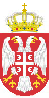 